
ՀԱՅԱՍՏԱՆԻ ՀԱՆՐԱՊԵՏՈՒԹՅԱՆ ՎԱՐԴԵՆԻՍԻ ՔԱՂԱՔԱՅԻՆ ՀԱՄԱՅՆՔԻ ԱՎԱԳԱՆԻ
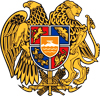 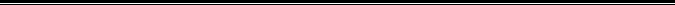 Հայաստանի Հանրապետության Գեղարքունիքի մարզի Վարդենիս համայնք
ՀՀ, Գեղարքունիքի մարզ, ք. Վարդենիս, (0269) 2 2031 vardenismer@mail.ruՈՒՂԵՐՁ 23 նոյեմբերի  2015թվականի N 2     ՀՀ Գեղարքունիքի մարզի Վարդենիս քաղաքի բնակիչ Գոռ Կամոյի Գալստյանը, ծնված 04.05.1996թ-ին, 2003-2014 ÃÃ. ընդունվել   ¨ ³í³ñï»É ¿ ì³ñ¹»ÝÇë  ù³Õ³ùÇ  ավագ  ¹åñáóÁ, եղել է կարգապահ և հավասարակշիռ աշակերտ:
2008թ, ընդունվել է  Երևանի պետական համալսարանի երկրաբանության բաժինը:
    Գոռ Կամոյի Գալստյանը ամուսնացած չէ: 
Որպես պարտաճանաչ պատասխանատու, ընկերասեր և  օրինակելի  անձնավորություն նա մեծ հարգանք է վայելում շրջապատում:
Նկատի ունենալով նրա անձնային դրական  հատկանիշներն ու ընտանեկան պայմանները և ղեկավարվելով <<Տեղական ինքնակառավարման մասին>> Հայաստանի Հանրապետաւթյան  օրենքի 11-րդ հոդվածի 5-րդ կետի դրույթներով օժտված լիազորություններով. ՀԱՐԳԱՐԺԱՆ ՊԵՏՐՈՍՅԱՆԽնդրում ենք Ձեզ  ցուցաբերել մարդասիրական մոտեցում`  Գոռ Կամոյի Գալստյանի նկատմամբ կիրառել  ազատազրկման  հետ կապ չունեցող պատիժ:Կանխավ՝ շնորհակալությունՀԱՄԱՅՆՔԻ ՂԵԿԱՎԱՐ՝                                        ՎՈԼՈԴՅԱ ԽԼՈՅԱՆԿողմ -15 1. ԲԱՐՍԵՂՅԱՆ ՎԱՐԴԱՆ2. ԵՐԱՆՈՍՅԱՆ ԽԱՉԱՏՈՒՐ3. ԽԱՉԱՏՐՅԱՆ ԿԱՐԵՆ4. ԽԼՈՅԱՆ ԳԵՂԱՄ5. ԽՉԵՅԱՆ ԳՐԻՇԱ6.ՀԱԿՈԲՅԱՆ ՄԵՍՐՈՊ7. ՄԱՆՈՒԿՅԱՆ ԱՐՏԱԿ8. ՇՀՈՅԱՆ ԶԱՎԵՆ

9.ՊՈՂՈՍՅԱՆ ՏԱՐՈՆ10. ՍԱՀԱԿՅԱՆ ՀԱՅԿ11. ՍԱՀԱԿՅԱՆ ՍՈՒՐԵՆ12. ՍԱՐԳՍՅԱՆ ԱՏՈՄ

13.ՍԱՐԳՍՅԱՆ ՍԱՍՈՒՆ14.ՍԱՖԱՐՅԱՆ ԱՐՄԵՆԴեմ -0 Ձեռնպահ -0 